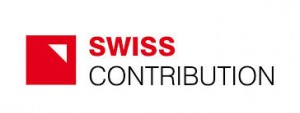 Puławy, 16.10.2014 Zawiadomienieo wyborze oferty w ramach zapytania ofertowego nr  1 /2014z dnia 08.10.2014 Dotyczy: postępowania w trybie zapytania ofertowego na: zakup tyrolki w ramach projektu „ Podniesienie atrakcyjności turystycznej regionu poprzez wzbogacenie  letniej oferty turystycznej BTT „Przełom Wisłoka” o nowe usługi turystyczne ”-  współfinansowanego ze przez Szwajcarię w ramach Szwajcarskiego programu współpracy z nowymi krajami członkowskimi Unii Europejskiej W przedmiotowym postępowaniu dokonano oceny ofert złożonych do dnia 15.10.2014 r. w oparciu o kryteria przyjęte w zapytaniu ofertowym i wybrano następującego Wykonawcę:CRUXWALL Karol KadyjewskiUl. Dominikańska 6a/3935-041 Rzeszów